PRESSEINFORMATION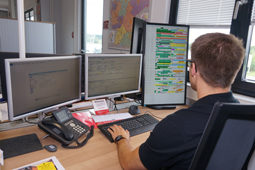 Die Fahrzeugeinsatzplanung von M3 Logisticware verfügt jetzt über eine dynamische Zoomfunktion und bietet Zusatzinformationen zu Sendungen, Fahrzeugen oder Fahrern. Quelle: Dr. Malek Software. Das Bild kann unter www.logpr.de heruntergeladen werden.LogiMAT / Dr. Malek SoftwareErleichterungen für Dispo, Lager und FahrerM3 Lagerverwaltung mit Gefahrgut- und Fotofunktion – Fahrzeugeinsatzplan komplett überarbeitet – Integrierte Emissionsberechnung nach HBEFA – Erfassen von Lademitteltausch-Vorgängen mit der M3 AppDresden, 13. Januar 2020 - Die Dr. Malek Software GmbH zeigt auf der Logistikmesse LogiMAT in Stuttgart (10. bis 12. März 2020) unter anderem das erweiterte M3 Lagerverwaltungssystem und den überarbeiteten Fahrzeugeinsatzplan der Logistiksoftware M3 Logisticware. Weitere Neuheiten betreffen die Software zur grafischen Disposition, Routenoptimierung und Ortung M3 MapDispo und die M3 App, mit der nun auch Lademitteltausch-Vorgänge durch den Fahrer erfasst werden können. Dr. Malek Software stellt aus in Halle 8 am Stand A06.Das vollständig in M3 Logisticware integrierte M3 Lagerverwaltungssystem verfügt ab sofort über eine Funktion für das Einlagern von Gefahrgut. Lager-Mitarbeitern wird jetzt direkt am PC-Bildschirm oder am Display ihres mobilen Endgeräts mitgeteilt, ob sich der vorgesehene Lagerplatz auch für Gefahrgut eignet. Außerdem wurde die Software um eine neue Fotofunktion ergänzt, die speziell für Blocklager mit verschiedenen Artikeln entwickelt wurde. Beim Auslagern werden die Mitarbeiter mit Produktabbildungen am Display unterstützt, wodurch Fehlverladungen vermieden werden. Die Produktfotos können beim Einlagern direkt mit dem mobilen Endgerät erstellt werden, wobei das M3 Lagerverwaltungssystem den Mitarbeiter sicher durch den Prozess führt. Auch Disponenten profitieren von den bei Dr. Malek Software präsentierten Neuheiten: So wurde der grafische Fahrzeugeinsatzplan von M3 Logisticware in enger Zusammenarbeit mit Kunden und Anwendern komplett überarbeitet. Er verfügt jetzt zum Beispiel über eine dynamische Zoomfunktion und bietet Zusatzinformationen zu Sendungen, Fahrzeugen oder Fahrern. Farbcodes, aussagekräftige Symbole und viele Such- und Filtermöglichkeiten runden das Update ab.Ebenfalls komplett überarbeitet wurde die Benutzeroberfläche von M3 MapDispo Cloud 2.0, einer Software zur grafischen Disposition, Routenoptimierung und Ortung. Aktuelles Kartenmaterial ist jetzt online verfügbar und befindet sich immer auf dem neusten Stand. Neu ist auch die jetzt integrierte Emissionsberechnung nach HBEFA, dem „Handbuch Emissionsfaktoren des Straßenverkehrs“.Durch die Erweiterungen der vielfach bewährten M3 App werden die Fahrer noch besser in den Ablieferprozess integriert. Diese können nun auch Lademitteltausch-Vorgänge an ihrem mobilen Endgerät erfassen und etwaige Differenzen begründen. Die erfassten Tauschvorgänge werden anschließend in M3 Logisticware übersichtlich aufgelistet und können in der Lademittelabteilung geprüft und freigegeben werden. Mit wenigen Klicks wird dort aus dem Tauschvorgang eine Lademittelbuchung.Die M3 App komplettiert die umfangreiche Softwarepalette von Dr. Malek. Die inzwischen rund 30 Module der Software-Familie „M3 Logisticware“ stehen für umfangreiche Lösungen entlang der gesamten Lieferkette vom Verlader bis zum Empfänger. Das bereits in zweiter Generation inhabergeführte Familienunternehmen bietet Transportmanagement-, Speditions-, Lagerverwaltungs- und Telematiklösungen für den Straßengütertransport aus einer Hand. Eigene Kartensoftware für die Disposition und umfangreiche Online-Angebote wie WebOrder, WebTracing oder WebBooking für das Laderampen-Management runden die Kompetenz des Unternehmens ab. Zu den Kunden zählen Transportunternehmen, Sammelgutspeditionen und Verlader, die M3 Logisticware zum Teil komplett in SAP integriert haben. Ermöglicht wird das durch die modular aufgebaute Softwarearchitektur und das für jeden Kunden individuelle Customizing von M3 Logisticware.Hintergrund: Dr. Malek Software GmbHDie Dr. Malek Software GmbH ist spezialisiert auf Entwicklung, Pflege und Vertrieb von Speditions- und Logistiksoftware, Telematiklösungen sowie Webservices für Transportunternehmen, Speditionen, Industrie und Handel. Das Dresdner Unternehmen bietet die gesamte Softwarepalette bis hin zu selbst entwickelten Telematik-, Business Intelligence- und Lagerverwaltungslösungen aus einer Hand – das gilt gleichermaßen für lokal installierte Programme und Cloudcomputing-Lösungen. Hauptprodukt des Softwarehauses ist unter “.NET“ entwickelte Speditionssoftware M3 Logisticware. Die Referenzliste des inhabergeführten Unternehmens umfasst rund 900 aktive Kunden. Dr. Malek Software beschäftigt über 20 Mitarbeiterinnen und Mitarbeiter. Weitere Infos unter www.dr-malek.de.Pressekontakte:Dr. Malek Software GmbHKfdM – Kommunikation für den MittelstandRalf MalekLeipziger Straße 13 c01097 DresdenTelefon: +49 351 8567 610E-Mail: rmalek@dr-malek.deMarcus WalterSudetenweg 12D-85375 NeufahrnTel.: +49 8165 999 38 43E-Mail:	walter@kfdm.eu